ACTIVIDAD 6 TEMA 6IVÁN QUINTANA MARTÍN   1er AÑO MAGISTERIO ED. PRIMARIA   GRUPO B4A) Haz un mapa conceptual del Tema 6 (completo, esto es, tanto de la primera parte como de la segunda).1ª PARTE: La reflexión sobre la lengua. Fonética y fonología del español. Aspectos segmentales.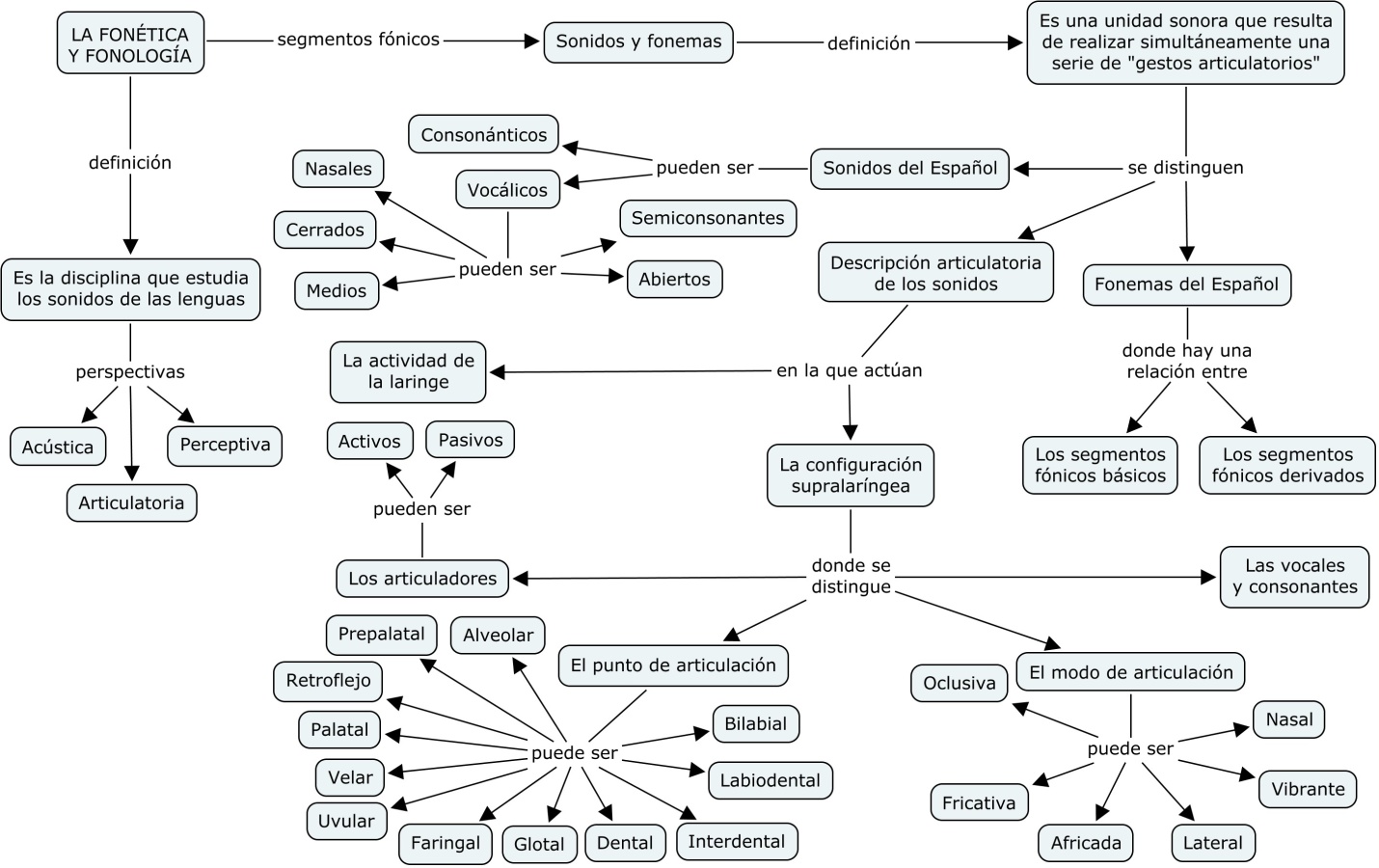 2ª PARTE: La reflexión sobre la lengua. Morfosintaxis del español.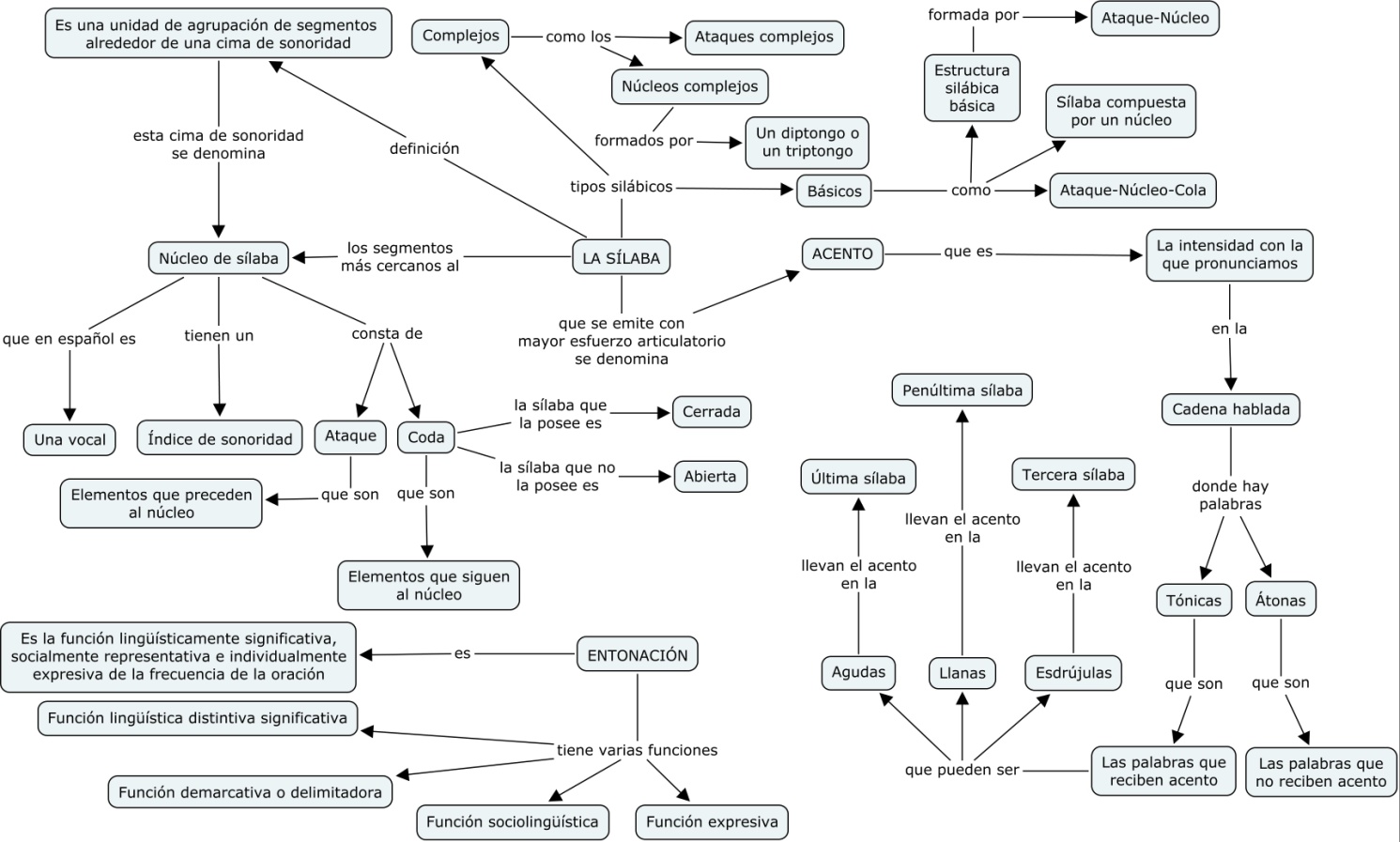 